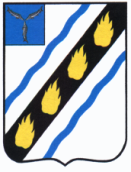 АДМИНИСТРАЦИЯСОВЕТСКОГО МУНИЦИПАЛЬНОГО РАЙОНАСАРАТОВСКОЙ ОБЛАСТИПОСТАНОВЛЕНИЕот 11.12.2023 № 707р.п. СтепноеОб утверждении положения о Доске почета «Спортивная гордость Советского муниципального района»В соответствии с Федеральным законом от 06.10.2003 № 131 – ФЗ «Об общих принципах организации местного самоуправления в Российской Федерации», в целях поощрения граждан за высокие достижения в профессиональной и спортивной деятельности, внесение значительного вклада в развитие физической культуры и спорта района, руководствуясь Уставом Советского муниципального района, администрация Советского муниципального района ПОСТАНОВЛЯЕТ:1. Утвердить положение о Доске почета «Спортивная гордость Советского муниципального района» (приложение № 1).2. Утвердить состав комиссии по рассмотрению ходатайств о выдвижении кандидатов для занесения на Доску почета «Спортивная гордость Советского муниципального района» (приложение № 2).3. Контроль за исполнением настоящего постановления возложить на заместителя главы администрации Советского муниципального района по социальным вопросам.4. Настоящее постановление вступает в силу со дня его официального опубликования.Глава Советскогомуниципального района                                                                  С.В. ПименовИванова Е.В.5-37-71Положение о Доске почета «Спортивная гордость Советского муниципального района»1. Общие положения1.1. Занесение на Доску почета «Спортивная гордость Советского муниципального района» (далее – Доска почета) является общественным признанием и формой морального поощрения за достижение высоких показателей в сфере физической культуры и спорта.1.2. На Доске почета размещаются фотографии работников, а так же спортсменов размером 15 x 21 сантиметров с указанием фамилии, имени, отчества, должности и фотографии спортивных коллективов размером 15 x 21 сантиметров общим количеством 5 фотографий.1.3. Доска почета располагается по адресу: Саратовская область, Советский район, р.п. Степное, ул. Димитрова, д. 18. 1.4. Занесение на Доску почета осуществляется один раз в два года и приурочивается к проведению мероприятий, посвященных Дню физкультурника.2. Основания и порядок занесения на Доску почета2.1. Кандидатами для занесения на Доску почета могут быть спортсмены, работники организаций, учреждений и предприятий всех форм собственности, в том числе государственных и муниципальных, учащиеся школ, имеющие достижения и заслуги в сфере физической культуры и спорта, проживающие на территории Советского муниципального района.2.2. Предложения для занесения на Доску почета вносят преподаватели физической культуры, главы муниципальных образований, тренеры, руководители спортивных общественных объединений, руководители спортивных школ, руководители учреждений и организаций всех форм собственности, находящихся на территории Советского муниципального района. 2.3. Инициатор, выдвигающий физическое лицо для занесения на Доску почета, направляет в администрацию Советского муниципального района на имя председателя комиссии по рассмотрению ходатайств о выдвижении кандидатов для занесения на Доску почета «Спортивная гордость Советского муниципального района» следующие данные:- ходатайство о выдвижении кандидата на имя председателя комиссии на Доску почета (приложение № 1 к положению о Доске почета «Спортивная гордость Советского муниципального района»), которое включает в себя биографические данные кандидата (фамилия, имя, отчество, дата и место рождения, место жительства, образование), характеристику с указанием конкретных заслуг и достижений за истекший год. Ходатайство направляется на бумажном носителе, а также на адрес электронной почты molodeg.22@yandex.ru в формате Word;- справку об отсутствии судимости;- согласие на обработку персональных данных для физических лиц (приложение № 2 к положению о Доске почета «Спортивная гордость Советского муниципального района»).Ходатайство о внесении отдельного лица на Доску почета должно быть строго индивидуальным.2.3. Инициатор, выдвигающий спортивный коллектив, юридическое лицо для занесения на Доску почета, направляет в администрацию Советского муниципального района на имя председателя комиссии по рассмотрению ходатайств о выдвижении кандидатов для занесения на Доску почета «Спортивная гордость Советского муниципального района» следующие документы:- ходатайство о выдвижении юридического лица на Доску почета, которое включает в себя наименование спортивного коллектива, дату и место его образования, заслуги и достижения. Ходатайство направляется на бумажном носителе, а также на адрес электронной почты molodeg.22@yandex.ru в формате Word.2.4. Ответственность за достоверность сведений, указанных в ходатайстве, возлагается на инициатора, выдвигающего кандидатуру для занесения на Доску почета.2.5. Заседания комиссии проводятся раз в два года в период с 1 июня по 30 июня.3. Порядок рассмотрения материалов на выдвижение кандидатов для занесения на Доску почета3.1. Рассмотрение представленных в соответствии с разделом 2 настоящего Положения материалов возлагается на комиссию по рассмотрению ходатайств о выдвижении кандидатов для занесения на Доску почета «Спортивная гордость Советского муниципального района» (приложение № 1), которая рекомендует кандидатуры к занесению на Доску почета по следующим критериям отбора:3.1.1. Существенный вклад в развитие физической культуры и спорта района, в том числе:- высокие спортивные достижения на международном, всероссийском и региональном уровнях;- реализация проектов в сфере физической культуры и спорта, организация проведения и проведение мероприятий в сфере физической культуры и спорта;3.1.2. Наличие государственных наград Российской Федерации, наград Саратовской области, почетных званий;3.2. Заседание комиссии является правомочным, если в нем участвует более половины членов. Решение принимается большинством голосов присутствующих членов комиссии при открытом голосовании. При равенстве голосов голос председательствующего является решающим.3.3. Решение комиссии в течение 5 календарных дней после проведения заседания оформляется протоколом, который подписывается председателем и членами совета.3.4. На основании решения комиссии в течение 7 календарных дней после проведения заседания издается распоряжение администрации Советского муниципального района о занесении на Доску почета.4. Дополнительная информация4.1. Размещенные на Доске почета материалы могут быть досрочно сняты на основании протокола комиссии в случае совершения гражданами действий, в том числе противоправных, противоречащих условиям занесения на Доску почета.4.2. Сведения о Доске почета, порядке представления документов публикуются в СМИ и размещаются на официальном сайте администрации Советского муниципального района.4.3. Изменения материалов, размещенных на Доске почета, производится по мере необходимости. В случае поступления новых документов на кандидатов для занесения на Доску почета, решение о сроках размещения принимают члены комиссии, но не позднее двух лет с момента предоставления документов и положительно принятого решения комиссии.Верно:Руководитель аппарата                                                             И.Е. ГригорьеваХОДАТАЙСТВОо занесении на Доску почета «Спортивная гордость Советского муниципального района»Состав комиссии по рассмотрению ходатайств о выдвижении кандидатовдля занесения на Доску почета«Спортивная гордость Советского муниципального района»Верно:Руководитель аппарата                                                             И.Е. ГригорьеваСОГЛАСИЕ НА ОБРАБОТКУ ПЕРСОНАЛЬНЫХ ДАННЫХЯ, __________________________________________________________________________________________________________________________________________,                                     (фамилия, имя, отчество субъекта персональных данных)зарегистрированный (ая) по адресу: ____________________________________________________________________________________________________________________________________________________________________________________,документ, удостоверяющий личность: ____________________________________                                                     (вид документа, № документа, когда и кем выдан)_________________________________________________________________________________________________________________________________________________________________________________________________________________________даю свое согласие администрации Советского муниципального района Саратовской области, зарегистрированной по адресу: 413210,  р.п. Степное  Советского  района  Саратовской  области,  ул.50  лет  Победы,  3, на обработку (включая сбор, систематизацию, накопление, хранение, уточнение (обновление, изменение), использование, распространение (в том числе передачу), обезличивание, блокирование, уничтожение) моих персональных данных:фамилия, имя, отчество;дата рождения;место рождения;паспортные данные;адрес проживания;семейное положение на момент подписания согласия;страховое пенсионное удостоверение.Настоящее согласие действует бессрочно. Настоящее согласие может быть отозвано мной в письменной форме в любой момент по соглашению сторон.«____»__________20___ г. _______________ _____________________                                                                 (подпись)                             (расшифровка подписи)Подтверждаю, что ознакомлен(а) с положениями Федерального закона от 27.07.2006 № 152-ФЗ «О персональных данных», права и обязанности в области защиты персональных данных мне разъяснены. «____»__________20__г. _______________ ____________________                                                                  (подпись)                    (расшифровка подписи)Приложение  № 1 к постановлению администрации Советского муниципального района от 11.12.2023 № 707Приложение № 1 к положению о Доске почета «Спортивная гордость Советского муниципального района»  от 11.12.2023 № 707Председателю комиссии по рассмотрению ходатайств о выдвижении кандидатов для занесения на Доску почета «Спортивная гордость Советского муниципального района»Турукиной О.Н.1. Фамилия, имя, отчество (наименование спортивного коллектива):__________________________________________________________________
2. Дата и место рождения (дата образования спортивного коллектива):__________________________________________________________________
3. Образование (образовательное учреждение, специальность, дата окончания):__________________________________________________________________
4. Место работы (место деятельности спортивного коллектива):__________________________________________________________________
5. Занимаемая должность, в том числе ученая степень, звание:__________________________________________________________________
6. Стаж работы в соответствующей отрасли____лет; на последнем месте работы_____лет (стаж деятельности спортивного коллектива).
7. Сведения о наградах, поощрениях и заслугах за последние 3 года__________________________________________________________________8. Трудовая деятельность с указанием дат поступления и ухода, должности и названия организации:1. Фамилия, имя, отчество (наименование спортивного коллектива):__________________________________________________________________
2. Дата и место рождения (дата образования спортивного коллектива):__________________________________________________________________
3. Образование (образовательное учреждение, специальность, дата окончания):__________________________________________________________________
4. Место работы (место деятельности спортивного коллектива):__________________________________________________________________
5. Занимаемая должность, в том числе ученая степень, звание:__________________________________________________________________
6. Стаж работы в соответствующей отрасли____лет; на последнем месте работы_____лет (стаж деятельности спортивного коллектива).
7. Сведения о наградах, поощрениях и заслугах за последние 3 года__________________________________________________________________8. Трудовая деятельность с указанием дат поступления и ухода, должности и названия организации:1. Фамилия, имя, отчество (наименование спортивного коллектива):__________________________________________________________________
2. Дата и место рождения (дата образования спортивного коллектива):__________________________________________________________________
3. Образование (образовательное учреждение, специальность, дата окончания):__________________________________________________________________
4. Место работы (место деятельности спортивного коллектива):__________________________________________________________________
5. Занимаемая должность, в том числе ученая степень, звание:__________________________________________________________________
6. Стаж работы в соответствующей отрасли____лет; на последнем месте работы_____лет (стаж деятельности спортивного коллектива).
7. Сведения о наградах, поощрениях и заслугах за последние 3 года__________________________________________________________________8. Трудовая деятельность с указанием дат поступления и ухода, должности и названия организации:Месяц и годМесяц и годДолжность с указанием предприятия, учреждения,поступленияуходаорганизации, министерства, ведомстваКандидатура рекомендована ___________________________________________________________________________(наименование должности, органа, организации)___________________________________________________________________________(дата, № приказа или иного документа)Наименование должности руководителя        ___________________________                                         _____________________  (подпись)                                                                                     (инициалы, фамилия)     «_______»_________________ _______ г.   (дата)М.П.Кандидатура рекомендована ___________________________________________________________________________(наименование должности, органа, организации)___________________________________________________________________________(дата, № приказа или иного документа)Наименование должности руководителя        ___________________________                                         _____________________  (подпись)                                                                                     (инициалы, фамилия)     «_______»_________________ _______ г.   (дата)М.П.Приложение № 2 к постановлению администрации Советского муниципального района от 11.12.2023 № 707Турукина О.Н.- заместитель главы администрации Советского муниципального района по социальным вопросам, председатель комиссии;Дмитриева Е.С.- главный специалист отдела по молодежной политике физкультуре и спорта и социальным вопросам администрации Советского муниципального района, секретарь комиссии.Члены комиссии:Зайцев А.Г.- представитель ветеранов спорта в Советском муниципальном районе (по согласованию);Иванова Е.В.- начальник отдела по молодежной политике физкультуре и спорта и социальным вопросам администрации Советского муниципального района;Николаева Ю.П.- директор муниципального автономного учреждения дополнительного образования «Спортивная школа»;Фатеев А.В.- представитель спортивной общественности филиала «Степновское управление подземного хранения газа» ООО «Газпром – ПХГ» (по согласованию);Чихирев А.Ю.- руководитель муниципального центра тестирования Всероссийского физкультурно-спортивного комплекса «Готов к труду и обороне» в Советском муниципальном районе.Приложение № 2 к положению о Доске почета «Спортивная гордость Советского муниципального района» от 11.12.2023  № 707